                                                                                                                  ПРОЕКТ                   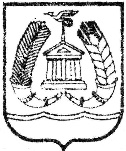 АДМИНИСТРАЦИЯ ГАТЧИНСКОГО МУНИЦИПАЛЬНОГО РАЙОНАЛЕНИНГРАДСКОЙ ОБЛАСТИПОСТАНОВЛЕНИЕОт __________									№  _____	Руководствуясь положениями статьи 48 Федерального закона от 06.10.2003 № 131-ФЗ «Об общих принципах организации местного самоуправления в Российской Федерации, Федеральных законов от 25.12.2008 № 273-ФЗ «О противодействии коррупции», от 02.032007 № 25-ФЗ «О муниципальной службе в Российской Федерации», Уставом Гатчинского муниципального района,ПОСТАНОВЛЯЕТ:	1.Внести в приложение к постановлению администрации Гатчинского муниципального района от 09.06.2016 № 2403 «Об утверждении Положения о проверке достоверности и полноты сведений о доходах, об имуществе и обязательствах имущественного характера, предоставляемых гражданами, претендующими на замещение должностей муниципальной службы и муниципальными служащими администрации Гатчинского муниципального района следующие изменения:    1.1. Дополнить приложение пунктами 26, 27 следующего содержания:«26. Требования настоящего положения не распространяются на главу администрации Гатчинского муниципального района, замещающего должность по контракту и граждан, претендующих на замещение указанной 27. Проверка достоверности и полноты сведений о доходах, об имуществе и обязательствах имущественного характера, предоставляемых главой администрации Гатчинского муниципального района осуществляется по решению Губернатора Ленинградской области в порядке установленном областным законом о порядке предоставления отдельными лицами сведений о доходах, расходах, об имуществе и обязательствах имущественного характера и о порядке проверки достоверности и полноты указанных сведений.»	2.  Настоящее постановление вступает в силу со дня официального опубликования и подлежит размещению на официальном сайте Гатчинского муниципального района.Глава администрацииГатчинского муниципального района                                         Е.В.Любушкина                                     Адкина Н.А.О внесении изменений в приложение  к постановлению администрации Гатчинского муниципального района от 09.06.2016 № 2403 «Об утверждении Положения о проверке достоверности и полноты сведений о доходах, об имуществе и обязательствах имущественного характера, предоставляемых гражданами, претендующими на замещение должностей муниципальной службы и муниципальными служащими администрации Гатчинского муниципального района»